Installing an update on your explorē 12 deviceDownload the explorē 12 software update files.Using the USB cable supplied with your explorē, connect the device to the computer where the software update files are downloaded.Copy the downloaded BRN file to the root of the device.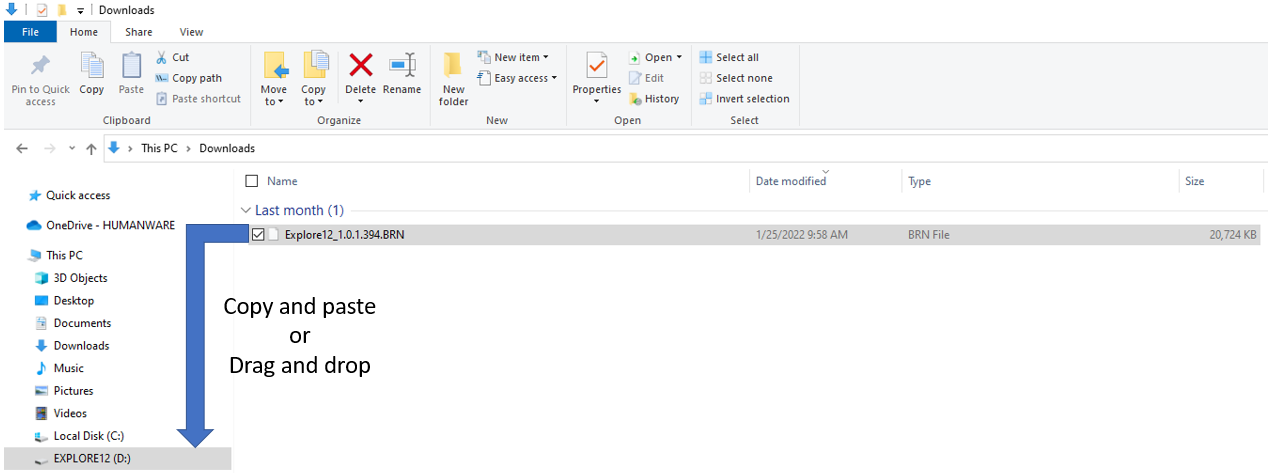 Disconnect the explorē 12 from the computer and remove the USB cable.Turn the unit on by pressing the power button.“Software Update” will appear on the device’s screen and the update will complete.Validate the software matches the BRN file version number in Settings -> About.